MOTIVO DE CONSULTA: Observaciones: ___________________________________________________________________________________________________________________________________________________________________________________________________________________________________________________________________________________________________Observaciones:________________________________________________________________________________________________________________________________________________________________________________________________________________________________________________________________________________________________________________________________________________________________________________________________________________________________________________________________________________________Observaciones:______________________________________________________________________________________________________________________________________________________________________________________________________________________________________________________________________________________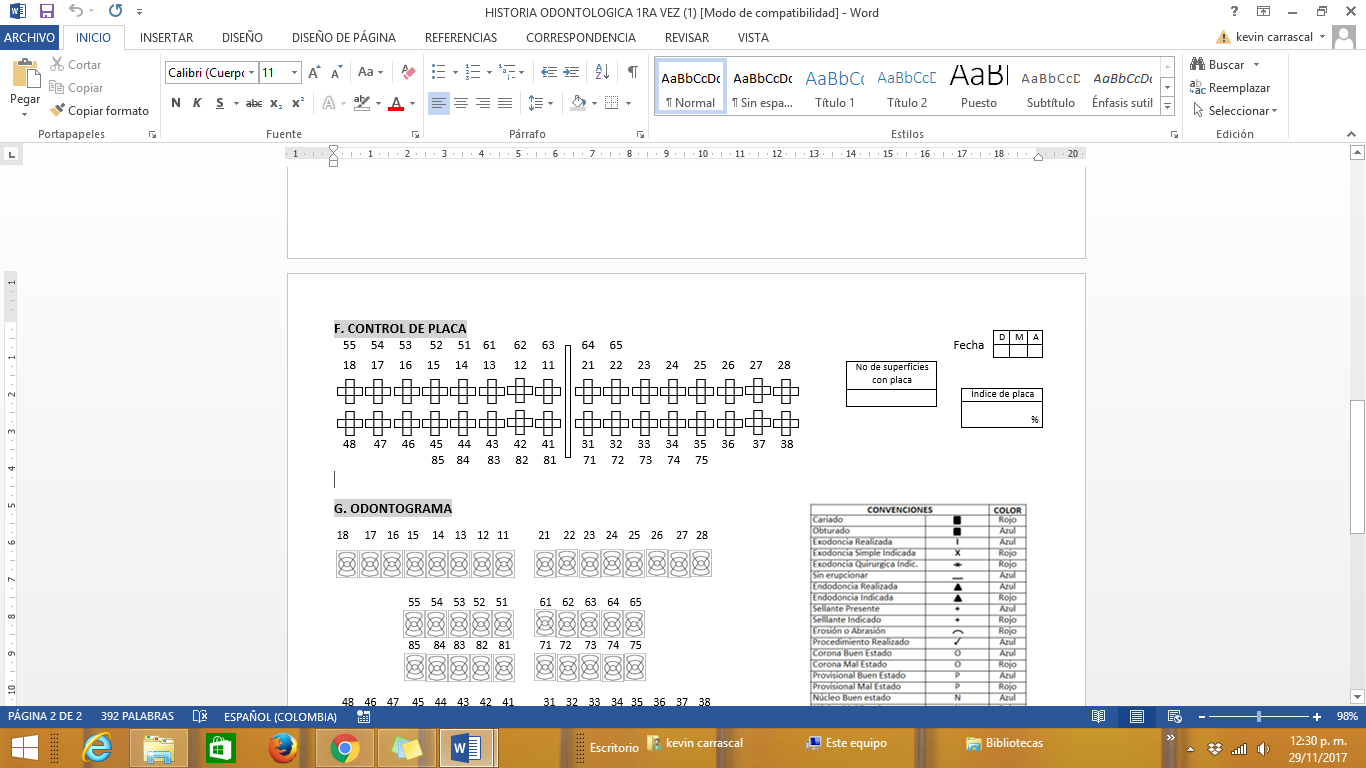 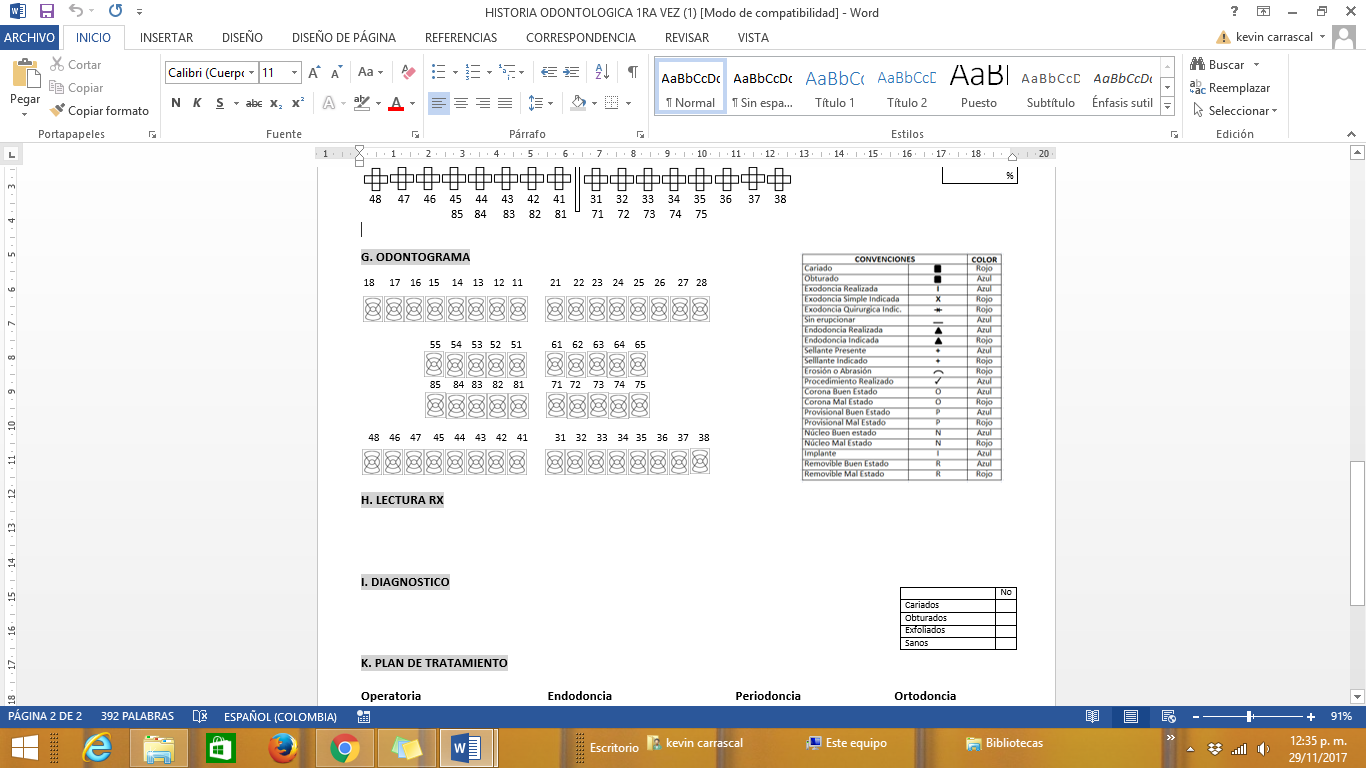 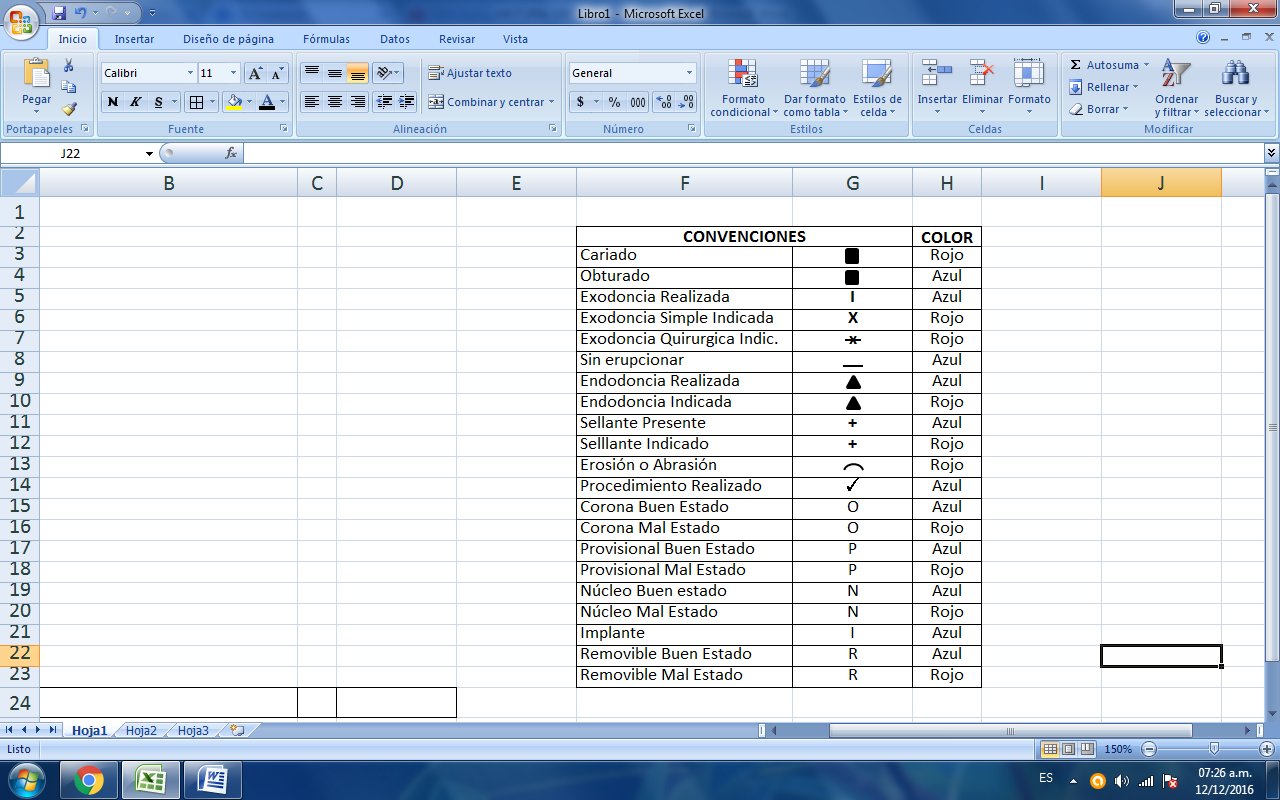 *Consentimiento informadoEn pleno uso de mis facultades mentales, otorgo en forma libre mi consentimiento al doctor ______________________________________ para que por su intermedio en ejercicio legal de su profesión, así como de los demás profesionales de la salud que se requiere, y con el concurso del personal auxiliar de servicios asistenciales de la unidad de salud de la UFPS, se me practique los procedimientos por mi conocidos de acuerdo a los diagnósticos y plan de tratamiento por el realizado y plenamente informado. ___________                           ______________________                              _____________________      Fecha                                  Firma y T.P del odontólogo                                Firma del paciente PROGRAMA ACADEMICO Y PSICOSOCIAL PARA LA GESTIÓN DE LA PERMANENCIA Y GRADUACIÓN ESTUDIANTIL “CUENTA CONMIGO”DATOS DE IDENTIFICACIÓNNOMBRES Y APELLIDOS NOMBRES Y APELLIDOS NOMBRES Y APELLIDOS NOMBRES Y APELLIDOS NOMBRES Y APELLIDOS DOCUMENTO DE IDENTIDADDOCUMENTO DE IDENTIDADDOCUMENTO DE IDENTIDADDOCUMENTO DE IDENTIDADDOCUMENTO DE IDENTIDADDOCUMENTO DE IDENTIDADDOCUMENTO DE IDENTIDADFECHA DE NACIMIENTOFECHA DE NACIMIENTOFECHA DE NACIMIENTOFECHA DE NACIMIENTOFECHA DE NACIMIENTOFECHA DE NACIMIENTOEDADSEXOSEXOSEXOSEXOMMFFESTADO CIVILESTADO CIVILDIRECCIÓNDIRECCIÓNDIRECCIÓNTELEFONOTELEFONOCODIGOCODIGOPROGRAMA ACADEMICOPROGRAMA ACADEMICOPROGRAMA ACADEMICOPROGRAMA ACADEMICOCORREO INSTITUCIONALCORREO INSTITUCIONALCORREO INSTITUCIONALCORREO INSTITUCIONALCORREO INSTITUCIONALCORREO INSTITUCIONALEDADEGANAMNESISSiNoSiNo1. Alergias9. VIH2. Hemorragias10. Cirugías (incluso dentales)3. Radioterapias11. Exodoncias4. Hipertensión12. Hepatitis5. Diabetes13. Patologías respiratorias6. Tratamiento médico actual14. Convulsiones7. Toma de medicamentos15. Enfermedades orales8. Embarazo16. Enfermedades gástricasEXAMENES: ESTOMATOLOGO-TEJIDOS BLANDOS- HALLAZGOS1.  LABIOS2. LENGUA3. CARRILLOS4. PISO DE BOCA5. PALADAR6. FRENILLOSPRÓTESISPresencia de prótesisSiNoHigiene oralBRMDescripción:Descripción:Descripción:Descripción:Frecuencia de cepillado123Descripción:Descripción:Descripción:Descripción:Seda dental:SISISINONONOANÁLISIS A.T.MSiNoSiNo1. Dolor muscular3. Ruido articular2. Dolor articular4. Limitación del movimientoF. CONTROL DE PLACADMANo de superficies con placaÍndice de placa                            %G. ODONTOGRAMAH. LECTURA RXI.  DIAGNOSTICOJ. PLAN DE TRATAMIENTOJ. PLAN DE TRATAMIENTOJ. PLAN DE TRATAMIENTOJ. PLAN DE TRATAMIENTOJ. PLAN DE TRATAMIENTOJ. PLAN DE TRATAMIENTOOPERATORIAENDODONCIAPERIODONCIACIRUGÍA ORALMD ORALCIRUGÍA MAXILO FACIALHIGIENE ORALREHABILITACIÓN ORALORTODONCIAFechaDienteDienteActividadDescripción del procedimientoFirma